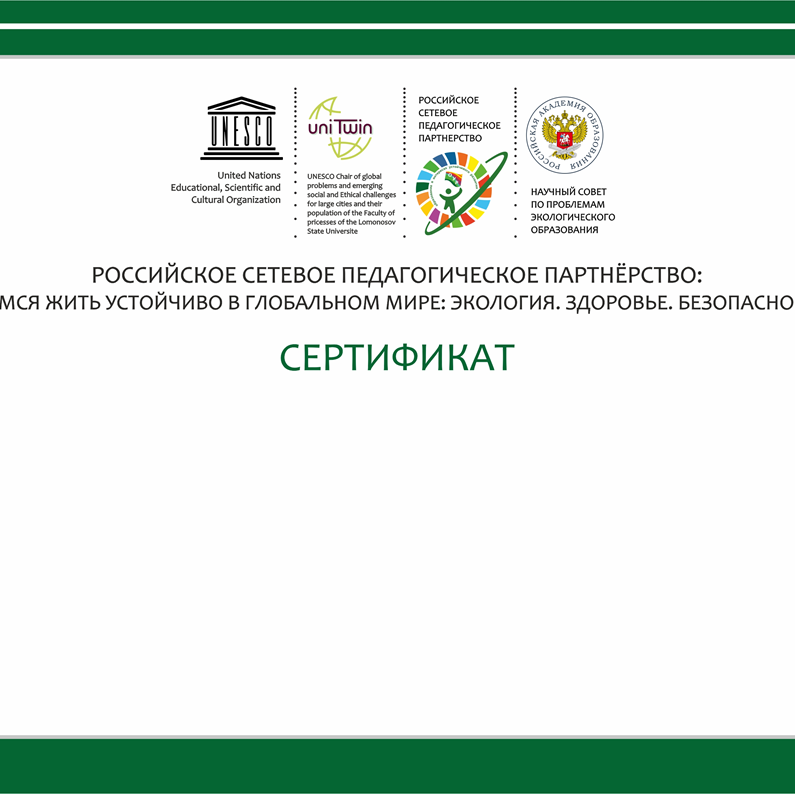 Протокол по итогам Всероссийского творческого конкурса для детей, подростков и молодежи «Наследие России: культурные праздники и памятные даты»21.12.2023 г.Первый этап Всероссийского творческого конкурса для детей, подростков и молодежи «Наследие России: культурные праздники и памятные даты» состоялся в октябре-ноябре 2023 г. В конкурсе приняли участие 14 обучающихся из разных регионов РФ: г. Томск: ДОО №№ 99, 134, МАОУ СОШ № 40; Иркутская область: МБОУ СОШ № 29 р.п. Чунский; Московская область: МБОУ СОШ № 20 СП, Детский сад № 35 «Родничок» г. о. Щёлково; Рязанская область: МБОУ Школа № 59 г. Рязань.№ п/ пФамилия, имя ребенкаВозрастНазвание работыНаименование образовательной организации (сокращенное), регион, населенный пункт (город, поселок и т.п.)РезультатАсадулина  Эмилия5 лет30 декабря - Новый годМБОУ СОШ № 20 ГОЩ СП Детский сад № 35 «Родничок»2 местоЛукьянова Ангелина 8 лет(ОВЗ)«Рождество»МБОУ СОШ № 29 р.п. Чунский Иркутской области3 местоПоказанов Гордей 12Пеликан – символ педагогикиМАОУ СОШ № 401 местоДрыгант Юлия9 летМы, первые!МБОУ Школа № 59г. Рязань2 место3 класс А9 летМы построили ракеты для поездки на планетыМБОУ Школа № 59г. Рязань3 местоЧикина Ульяна10 летВ космосеМБОУ Школа № 59г. Рязань1 местоКосьяненко Полина5 летДень семьи, любви и верностиМАДОУ № 993 местоЧухал Варвара5 летЭтот День ПобедыМАДОУ № 991 местоКотова Варвара6 летХозяин ТайгиМАДОУ № 99сертификатФедецкая Богдана6 летДля родной бабулиМАДОУ № 99сертификатКомаров Данил3 годаНовогодние чудесаМАДОУ № 993 местоАлимбеков Джамал3 годаСкоро Новый годМАДОУ № 993 местоЧерепков Матвей 6 летПобеда в краскахМАДОУ № 1341 местоМихалев Михаил 6 летСолдат победыМАДОУ № 1343 место